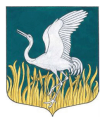 ЛЕНИНГРАДСКАЯ ОБЛАСТЬЛУЖСКИЙ МУНИЦИПАЛЬНЫЙ РАЙОНАДМИНИСТРАЦИЯМШИНСКОГО СЕЛЬСКОГО ПОСЕЛЕНИЯПОСТАНОВЛЕНИЕ от 27 октября 2022 г.                                                     № 305                                              В соответствии с требованиями Указа Президента Российской Федерации от 17 октября 2022 года № 752 и в целях приведения нормативно правовых актов в соответствие с действующим законодательством, администрация Мшинского сельского поселения Лужского муниципального района Ленинградской области ПОСТАНОВЛЯЕТ:	1. Внести в Постановление администрации Мшинского сельского поселения от 13 июня 2017 года № 279 «Об утверждении Положения о порядке командирования работников муниципальных учреждений» следующие изменения и дополнения:    Добавить в пункт 4 подпункт 4.1 следующего содержания:«п.п 4.1 Установить, что работникам муниципального учреждения, в период их нахождения в служебных командировках на территориях Донецкой Народной Республики, Луганской Народной Республики, Запорожской области и Херсонской области:а) денежное вознаграждение (денежное содержание) выплачивается в двойном размере;б) дополнительные расходы, связанные с проживанием вне постоянного места жительства (суточные), возмещаются в размере 8480 рублей за каждый день нахождения в служебной командировке;в) федеральные государственные органы могут выплачивать безотчетные суммы в целях возмещения дополнительных расходов, связанных с такими командировками».2. Настоящее постановление вступает в силу с момента подписания и подлежит размещению на официальном сайте администрации Мшинского сельского поселения в сети Интернет http://мшинское.рф/.    3. Контроль за исполнением постановления оставляю за собой.И.о. главы администрацииМшинского сельского поселения                                                                                      В.Ю. КотильРазослано: в прокуратуру, в делоО внесении изменений и дополнений в постановление от 13 июня 2017 № 279«Об утверждении Положения о порядкекомандирования работников муниципальных учреждений»